Конспект занятия  по аппликации в старшей группе«Моя Родина — Россия»	
Цель: Развивать у детей чувство патриотизма и любви к своей Родине.Задачи:- формировать у детей представление о России как о родной стране;- формировать уважительное отношение к государственным символам;- воспитывать любовь к Родине, гражданско-патриотические чувства.- познакомить с приемом наклеивания изображения флага из полосок бумаги, частично создавая иллюзию передачи объемаМатериалы: Карта России, глобус, изображения президента РФ, гербов и флагов, наглядно-дидактические пособия, заготовки из цветной бумаги, клей, ножницы, кисточки, салфетки.Предварительная работа: Беседы о российской символике; чтение стихотворений, пословиц и поговорок о Родине; рассматривание фотографий городов и рек; беседы, рассматривание иллюстраций с изображением русского национального костюма.Ход НОД: Ребята, сегодня к нам пришел необычный гость, а узнать что это за гость, нам поможет загадка.На нём уместилась Вся наша Земля: Моря, океаны, Леса и поля. И северный полюс Там тоже найдёшь, А если захочешь — В руках унесёшь.Правильно ребята это - глобус. Посмотрите какой он красивый и большой. Ребята, а что такое глобус (макет Земли)- Какая удивительная планета Земля! На ее поверхности плещутся моря и океаны, текут реки, расстилаются широкие равнины, шумят зеленые леса, поднимаются высокие горы.- Ребята, а наш гость приготовил для нас небольшое приключение. Посмотрите, у него даже есть карта путешествия. Готовы вы к приключениям? А на чем мы отправимся по станциям? (на поезде) Тогда встали в кружок.Физминутка "Поезд"Поезд мчится и свиститИ колесами стучит.Я стучу, стучу, стучу,Всех до станций докачу.Первая станция "Государственная" (подходим к карте России)- Ребята, куда же мы с вами приехали, что это за карта? (карта России) А что такое Россия? (наша страна) А какая она наша страна? (очень большая, любимая, богатая и сильная) А как мы можем сказать, Россия наша. (Родина) Ребята, объясните как вы понимаете слово Родина? (Родина - страна в которой мы живем)Родина моя – бескрайняя Россия,И Сибирь, и Волга, и Урал…Все места для русского святые,Где бы ты в России не бывал.Каждая березка, кустик каждый,Задремавшие в снегу поля,-Все напомнит мне о самом важном –Только здесь родимая земля!И куда б судьба не заносила,Не дано забыть нам об одном –Эта ненаглядная РоссияЕсть единственный наш отчий дом!Посмотрите на карту России. Вот как много места занимает территория России.Она расположена в двух частях света: в Европе и в Азии,омывается тремя океанами: Северным Ледовитым, Тихим и Атлантическим. Когда на одном конце нашей страны ложатся спать, на другом конце уже начинается утро, на одном конце нашей страны может идти снег, а на другом, припекать солнце. Чтобы добраться с одного конца на другой, надо ехать 7 дней на поезде, а на самолете летит почти сутки.Ребята, как же называется столица нашей страны? (Москва) А кто же управляет такой большой страной? (Президент России В. В. Путин)Отправляемся на следующую станцию.Физминутка "Паровоз"Вторая станция "Знаки и символы"У каждой страны есть три обязательных символа. По ним всегда можно узнать о какой стране идет речь. Есть такие символы и у нас в стране. Кто может мне их назвать? (флаг, герб и гимн)Найдите флаг нашей страны среди других. Как выглядит флаг нашей страны? Сколько полос на флаге? Кто расскажет стихотворение о флаге?Белый цвет — березка. Синий — неба цвет. Красная полоска — Солнечный рассвет.Назовите мне флаги каких стран остались. Кто живет в этих странах и на каких языках разговаривают?А сейчас найдите герб России. Прочтите стихотворение о гербе.У России величавой На гербе орел двуглавый, Чтоб на запад и восток Он смотреть бы сразу мог. Сильный, мудрый он и гордый. Он — России дух свободный.Что изображено на гербе России. Что он обозначает? Какие гербы остались? Назовите их (герб Москвы, герб Россоши и герб Воронежа)А что же такое гимн? (это главная песня страны) А как нужно слушать гимн? (стоя и молча) Почему? (выражаем уважение к нашей стране)Отправляемся дальше.Третья станция "Творческая".Ребята, Россия всегда славилась своими талантами, здесь есть и знаменитые художники и поэты, писатели и мастера.Занимаем места за столами.Ребята, сейчас мы с вами изготовим один из символов страны, это - флаг России. Белый цвет – это цвет мира. Он говорит о том, что наша страна - Россия миролюбивая, она не нападает ни на кого.Синий цвет – это верность. Он говорит о том, наш народ любит свою Родину, готов всегда ее защитить, верен ей.Красный цвет – цвет крови, пролитой за нашу Родину.Посмотрите, что нам понадобится для изготовления флага. (бумага белого, синего, красного и коричневого цвета) Показ изготовления флага России.Правила работы с ножницами. Самостоятельная работа детей.Пятая станция "Сюрпризная"Ребята, скажите, понравилось ли вам наше занятие? Что особенно понравилось? А что запомнилось?Спасибо, ребята, вы все молодцы!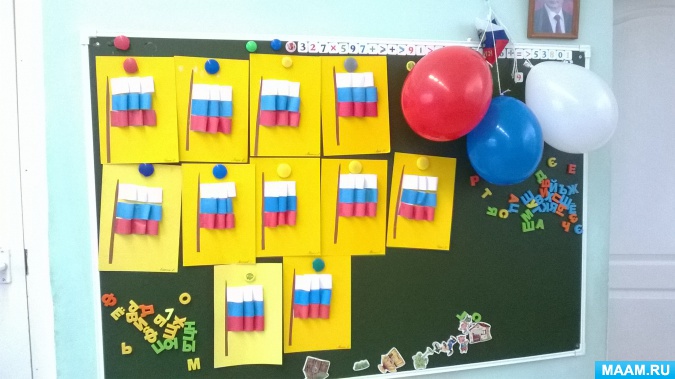 